Order the sentences.like / cooking / you / do ?     _____________________________   -Yes, ..............don’t / like / I / relaxing.____________________________you / do / like / swimming ?     ____________________________     -No, ................favorite / your / what / hobby / is ?_____________________________is / my /hobby / drawing / favorite._____________________________hate / shopping / I._________________________________________________What is your favorite hobby?..............................................................................................................................................Answer keyDo you like cooking? Yes, I do.I don’t like relaxing.Do you like swimming? No, I don’t.What is your favorite hobby?My favorite hobby is drawing.I hate shopping.Name: ____________________________    Surname: ____________________________    Nber: ____   Grade/Class: _____Name: ____________________________    Surname: ____________________________    Nber: ____   Grade/Class: _____Name: ____________________________    Surname: ____________________________    Nber: ____   Grade/Class: _____Assessment: _____________________________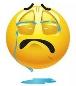 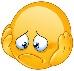 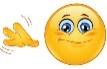 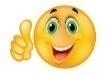 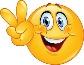 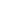 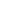 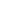 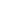 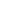 Date: ___________________________________________________    Date: ___________________________________________________    Assessment: _____________________________Teacher’s signature:___________________________Parent’s signature:___________________________